		CHASSIEU RUGBY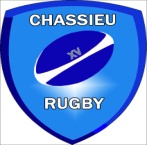 	FICHE INDIVIDUELLE DE RENSEIGNEMENTSLE JOUEUR									CAT. :  NOM :	PRENOM : Né(e)le :			à :  					code postal : Adresse :  CP :			COMMUNE :  Tél :						@ :  Pointure : ……………..LES RESPONSABLES LÉGAUX entourer le nom de la personne à prévenir en prioritéPère NOM :						PRENOM :  Profession :  Adresse :CP :  				COMMUNE :  Tél fixe :  					Portable :  @ :  Mère :NOM:  						PRENOM :  Profession :  Adresse :  CP :  			COMMUNE :  Tél fixe :					Portable :  @ :  Attestation de paiement   CHASSIEU RUGBYPERSONNES A CONTACTER EN CAS D’URGENCE (AUTRES QUE LES PARENTS) :1 /. NOM :………………………………………………………………	PRENOM : ………………………………………………………..Tel : ………………………………Lien de Parenté :   ……………………………………………………………………2 /. NOM :………………………………………………………………	PRENOM : ………………………………………………………..Tel : ………………………………Lien de Parenté :   ……………………………………………………………………PERSONNES AUTORISÉES A VENIR RECHERCHER L’ENFANT : en cas de changement ou de cas exceptionnels, il est impératif de prévenir l’école de rugby par mail ou par téléphone au plus tôt1 /. NOM :………………………………………………………………	PRENOM : ………………………………………………………..Tel : ………………………………Lien de Parenté :   ……………………………………………………………………2 /.  NOM :………………………………………………………………	PRENOM : ………………………………………………………..Tel : ………………………………Lien de Parenté :   ……………………………………………………………………			Signature des deux parents :	Père ou Tuteur				Mère :	CHASSIEU RUGBYRÈGLEMENT INTÉRIEURPréambuleL’association a pour but la pratique et le développement de l’éducation physique, des sports, d’activités culturelles et philosophiques. L’association s’interdit toute discussion ou manifestation présentant un caractère politique ou confessionnel.ART. 1Le présent règlement a pour objet de définir les droits et devoirs des adhérents au sein de l’école de Rugby. Il complète et précise les dispositions statutaires du fonctionnement de l’association. Il permet de définir les rapports entre l’association et ses membres, et les membres entre eux.ART. 2L’école de rugby est ouverte à tous les enfants (filles ou garçons) dans les tranches d’âge fixées par la Fédération Française de Rugby (Baby Rugby, U6, U8, U10, U12 et U14).ART. 3 L’inscription d’un adhérent à l’école de rugby implique l’acceptation stricte et le respect des dispositions du présent règlement en contrepartie des devoirs et obligations que s’imposent les membres du bureau. La validité de l’inscription répond aux critères suivants : avoir scanné sur le site ovale2.ffr la totalité des pièces administratives demandées (autorisations, photo…) avoir scanné la demande d’affiliation validée par le médecin pour la non contre-indication à la pratique du rugby de moins de 3 mois à la date d’inscription avoir réglé la cotisationLes cotisations restent acquises en cas d’abandon ou d’exclusion de l’activité en cours de saison. Les cas de force majeure (blessure, maladie, déménagement, ou autre …) seront examinés par le bureau qui déterminera les modalités d’un remboursement éventuel. ART. 4La pratique d’une activité est faite sous la responsabilité d’un éducateur et/ou d’un animateur habilité. Pour des raisons de sécurité et d’efficacité, les joueurs doivent se soumettre aux consignes, commandes ou ordres des personnels enseignants. La responsabilité de l’école de rugby ne saurait être engagée en dehors des activités (lieux et horaires). L’école de rugby décline toute responsabilité en cas de vols dans les vestiaires. Le stationnement des véhicules demeure sous la responsabilité exclusive de leurs propriétaires. ART. 5Les joueurs doivent respecter les équipements mis à disposition et le règlement municipal en vigueur sur le stade ainsi qu’un strict respect des horaires d’entraînements.ART. 6L’utilisation du logo ou du nom de l’association à des fins commerciales est interdite. Pour toute autre utilisation, le bureau doit au préalable être consulté et rendre un avis favorable.ART. 7Le bureau se réserve le droit d’exclure temporairement ou définitivement tout adhérent ayant commis, par ses actes ou son comportement, des manquements graves au présent règlement. Au préalable, le joueur concerné sera convoqué à un entretien avec les membres du bureau en présence de ses parents.ART. 8 – DISPOSITIONS SPÉCIFIQUES  Art.8.1. Conditions d’admission Age minimum : avoir 3 ans révolus au moment de l’inscription.Art. 8.2. Tenue obligatoireLes joueurs doivent jouer avec l’équipement qui est remis en début de saison (short, t-shirt d’entraînement, chaussettes, jogging, sac de sport et protège dents non fournis). Les enfants doivent également porter des crampons moulés et non vissés (sauf pour les U14).Pensez à marquer les tenues et vêtements du nom de votre enfant. Nous vous rappelons que l’école de rugby n’est pas responsable des objets perdus ou volés dans les locaux.Art. 8.3. Fonctionnement des entraînementsLes entraînements ont lieu de début septembre à fin juin. Durant les vacances scolaires et les jours fériés légaux les cours n’ont pas lieu. Nous demandons aux joueurs d’être assidus jusqu’à la fin de l’année.Merci d’informer les responsables en cas d’absence, de classe verte ou de maladie par mail à l’adresse : edrchassieurugby@gmail.comLes horaires d’entraînement sont fixés comme suit : - Baby Rugby : les mercredis de 16h30 à 17h15. - U6 : les mercredis de 17h15 à 18h15- U8 : les mercredis de 17h15 à 18h15 et vendredis de 18h à 19h15.- U10 : les mercredis de 17h15 à 18h30 et vendredis de 18h à 19h15.- U12 : les mercredis de 18h15 à 19h30 et vendredis de 18h à 19h15.Lieu d’entraînement : Stade Fontlupt, rue Léo Lagrange 69680 CHASSIEU,- U14 : les lundis de 18h15 à 19h30 et les mercredis de 18h30 à 20h00Lieux d'entraînement : le lundi au stade de Genas-Azieu, 18 rue du repos, 69740 GENASle mercredi au stade Fontlupt, rue Léo Lagrange 69680 CHASSIEU,Toute modification éventuelle sera portée à la connaissance des parents.En cas d’intempéries, les entraînements pourront être annulés par les éducateurs ou par la mairie (terrain impraticable). Un mail et/ou SMS sera envoyé aux parents.Pour les autres catégories proposées par le club : U16 : les mercredis et vendredis de 19h30 à 21h00.U18 : les mercredis et vendredis de 19h30 à 21h00.Seniors : les mardis et jeudis de 19h30 à 21h00.Loisirs Rosette : les lundis de 18h30 à 20h00.Loisirs Touch : les lundis de 18h30 à 20h00.
Art. 8.4. TournoisLa participation aux tournois est obligatoire. Elle constitue un aboutissement et une récompense.Le rugby est un sport collectif et cela implique que tout le groupe doit être présent afin de ne pas pénaliser le travail des éducateurs mais aussi les joueurs présents.En cas d’absences répétées le joueur ne pourra pas participer aux tournois.Un calendrier des tournois organisés sera envoyé aux parents en début de saison et sera disponible sur le site internet.Un mail sera envoyé préalablement à chaque rencontre afin de vous indiquer le lieu et l’horaire. Il est impératif de confirmer la présence du joueur dès la réception du mail afin de pouvoir confirmer la participation de chaque catégorie au club qui organise le tournoi.Les déplacements des joueurs s’effectuent avec les éducateurs de chaque catégorie et les parents disponibles pour accompagner les joueurs (covoiturage).L’école de rugby pourra également réserver un car pour les déplacements en journée complète et qui se trouvent assez loin. Ce mode de transport ayant un coût élevé, il est indispensable que tous les joueurs montent dans le car à l’aller comme au retour afin de ne pas voyager avec un car à moitié vide.En cas d’accident : Déclaration immédiate à faire par l’éducateur de la catégorie qui informera le bureau. L’assurance de l’école de rugby n’intervient qu’en complément des assurances personnelles de l’adhérent (Sécurité Sociale, mutuelles …)Art. 8.5 Goûters (pour les catégories Baby Rugby à U10)Un calendrier nominatif des goûters sera établi en début de saison. Chaque parent apportera une fois dans l’année un goûter pour tous les enfants après l’entraînement. Il faudra prévoir en quantité suffisante, le nombre de parts sera indiqué à chaque début de saison en fonction de nos effectifs.Nous vous remercions de respecter ce calendrier et d’y porter attention afin que les enfants ne soient pas pénalisés.Art. 8.6. CotisationsLa cotisation de 130€ est payable à l'inscription. Pour la catégorie « Baby Rugby », elle est de 100€.Pour les fratries, une remise de 20% est appliquée dès la deuxième inscription, et 30 % à partir de 3 cotisations (la réduction se faisant sur la cotisation la moins chère).Il est possible de régler en plusieurs fois ou par Chèques Vacances. (Nous consulter)Merci d’établir les chèques à l'ordre de : Chassieu RUGBY.Art. 8.7 ResponsabilitéNotre assurance couvre les enfants dans nos locaux, pendant les heures d’entraînement, les compétitions ainsi que toutes les sorties organisées par l’école de Rugby. Les entraînements peuvent avoir quelques minutes de retard si l’éducateur finit un exercice.  Toutes les remarques ou questions sur le fonctionnement de l’école doivent être faites auprès des responsables uniquement. Nous sommes à votre disposition pour vous donner les informations complémentaires et répondre à vos questions.Art. 8.8. CommunicationPour toute demande, vous pouvez nous envoyer un mail à edrchassieurugby@gmail.comNous disposons également d’un site internet (http://chassieurugby.fr), d’une page Facebook et d’Instagram.Vous trouverez toutes les informations utiles à l’école de rugby mais aussi à toute la vie du club (match des Seniors, de la Rosette et du Touch, manifestations…)Art. 8.9. SponsoringSi vous êtes dirigeant d'une société, travailleur indépendant ou à titre personnel, et que vous souhaitez contribuer au développement économique du Club Chassieu Rugby (mécénats, sponsoring...) faites-vous connaître auprès des responsables.Coupon détachable à remettre avec le dossier d’inscriptionNoms et Prénoms des Parents : ……………………………………………………………………………………………………………………..Parent de :  ………………………………………………………………………………………………………………………………………………..Catégorie :  ………………………………………………………………………………………………………………………………………………..Reconnaissent avoir reçu et pris connaissance du règlement intérieur du Club de Chassieu Rugby pour la saison 2021/2022.Date et signature des deux parents (précédée de la mention Lu et Approuvé)		CHASSIEU RUGBY 				AUTORISATIONSAUTORISATION PARENTALE : J'autorise mon enfant……………………...................................  à pratiquer le Rugby  au sein du CHASSIEU RUGBY pour la saison 2021/2022, à être transporté (e) sur les lieux des rencontres, les jours de matchs ou de tournois par des personnes véhiculées étant en règle avec les lois du Code de la Route, et  décline toute responsabilité vis-à-vis du club et de ses éducateurs en cas d'incident. J'autorise le représentant mandaté de CHASSIEU RUGBY à prendre toutes les dispositions nécessaires, notamment, en cas d'accident ou de blessure de mon enfant susnommé y compris en cas d'hospitalisation, nécessitant une intervention chirurgicale, même sous anesthésie.DROIT A L’IMAGE : J'autorise CHASSIEU RUGBY à photographier ou filmer mon enfant durant ses activités de rugby (entraînements, matchs, stages, animations diverses...) et ceci à des fins d'affichage, presse écrite, brochures papier et publications sur le site internet et sur la page Facebook.ALLERGIES/TRAITEMENT : Merci de nous indiquer les allergies de votre enfant de toute nature (piqûres, allergies alimentaires, allergies médicamenteuses) ainsi que les maladies chroniques (asthme, rhume des foins…) ou toute autre allergie, maladie ou traitement que vous jugerez nécessaire de porter à notre connaissance :……………………………………………………………………………………………………………………………………………………………………………………………………………………………………………………………………………………………………………………………..……………………………………………………………………………………………………………………………………………………………..……………………………………………………………………………………………………………………………………………………………..……………………………………………………………………………………………………………………………………………………………..Fait à Chassieu, le ..................................Signature du représentant légal :		CHASSIEU RUGBY		PIÈCES NÉCESSAIRES A L’INSCRIPTION1/. Fiche individuelle de renseignements2/. Coupon détachable du règlement intérieur3/. Autorisations de soins (après l’avoir téléchargé et scanné sur le site oval-e2)4/. Le certificat médical original (après l’avoir téléchargé et scanné sur le site oval-e2)5/. Cotisation de 130 euros en paiement de la licence-assurance pour la saison 2021/2022. - Si règlement par chèque : à libeller à l’ordre de CHASSIEU RUGBY avec le nom du joueur ainsi que sa catégorie au dos. Possibilité de régler en plusieurs fois. - Possibilité de régler en chèques vacances.Pour les nouveaux licenciés rugby : Afin de pouvoir vous inscrire sur le site oval-e2 (site de la FFR qui valide les licences), il faudra remplir :1/. La fiche individuelle de renseignements 2/. Le coupon détachable du règlement intérieurEt nous apporter : 3/. Une photo d’identité4/. La photocopie de la carte d’identité de l’enfant ou du livret de famille 5/. La cotisation de 130 euros en paiement de la licence-assurance pour la saison 2021/2022. - Si règlement par chèque : à libeller à l’ordre de CHASSIEU RUGBY avec le nom du joueur ainsi que sa catégorie au dos. Possibilité de régler en plusieurs fois. - Possibilité de régler en chèques vacances.Le certificat médical original et l’autorisations de soins seront disponibles sur le site après inscription.Équipement fourni dans la cotisation : un survêtement – un t-shirt d'entraînement - un short - une paire de chaussettes.